                                                                                                               Утвержден                                                                                                                на заседании профкома                                                                                                               Протокол № 25 от 29.08.2017 Профсоюзной организации МКОУ «Красноуфимский РЦ ДОД» на 2017-18 год№ п/пВид деятельностисроки1.Защита социально-трудовых прав работников1.1Контроль правильности начисления заработной платы работникам – членам Профсоюза (в том числе, стимулирующих выплат).В течение года1.2Своевременное согласование всех локальных нормативных актов по оплате труда.В течение года1.3Сбор заявок на лечение в санаторий-профилакторий «Юбилейный».В течение года1.4Сбор заявок на оздоровление детей в оздоровительных лагерях и санаториях.Январь--февраль1.5Работа в комиссии по тарификации и комплектованию учебной нагрузки.В течение года1.6Согласование графика отпусков работников.декабрь1.7Проверка правильности составления и заключения трудовых договоров работников и дополнительных соглашений к ним.октябрь1.8Оказание помощи (в случае необходимости с участием районного комитета) членам Профсоюза по вопросам трудового законодательстваВ течение года2.Охрана труда ( совместно с уполномоченным по охране труда)2.1Проверка наличия на рабочих местах инструкций по охране трудаВ начале каждого полугодия2.2Проверка своевременности прохождения инструктажей по охране труда (просмотр журналов регистрации проведения инструктажей на рабочем месте).В течение года2.3Контроль прохождения обязательного медицинского осмотра и вакцинации работников.В течение года2.4Проверка состояния нормативной базы по охране труда в ОУ.В течение года2.5Согласование инструкций по охране труда.В течение года2.6Участие в работе комиссий: совместной по охране труда, по обучению и проверке знаний по охране труда работников ОУ, по аттестации рабочих мест, по расследованию несчастных случаев на производстве и профессиональных заболеваний.В течение года2.7Оформление и предъявление представлений о  нарушении охраны труда руководителю ОУ по результатам проверок (в случае необходимости).3.Организационно-информационная работа3.1Учет членов Профсоюза.В течение года3.2Контроль удержания профсоюзного взноса с членов Профсоюза.В течение года3.3Проведение разъяснительной работы с потенциальными членами Профсоюза.В течение года3.4Ведение протоколов профсоюзных собраний и заседаний профсоюзного комитетаВ течение года3.5Поздравление членов Профсоюза с юбилейными и знаменательными датами.В течение года3.6Информирование об акциях, мероприятиях, проводимых в ОУ, на уровне района, городаВ течение года3.7Организация участия членов Профсоюза в массовых акциях, профессиональных, творческих конкурсах и спортивных мероприятиях на уровне города (района), области.По мере проведения мероприятий3.8Оформление профсоюзного уголка.В течение года3.9Предоставление информации о первичной профсоюзной организации на сайте ОУ.По мере проведения мероприятий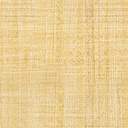 